Domestic Scan Proposal Form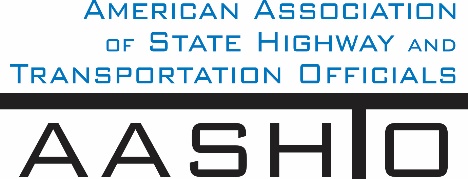 AASHTO is now soliciting proposals for a Calendar Year 2017 US Domestic Scan Program (NCHRP Panel 20-68A).  Selected scan topics will be investigated by one of three ways:  (type 1) site visits to three to six locations for approximately a two week period or less, by webinar; (type 2) peer exchange; or (type 3) conducted by a group of eight to 12 transportation professionals with expertise in the selected topic area.  Proposed topics should meet the following criteria:Address an important and timely need for information by transportation agencies;Are of interest to a broad national spectrum of people and agencies;Are complex and also “hands-on,” meaning they lend themselves particularly well to exploration through on-site visits; andAre sufficiently focused that the tour participants are able to investigate and understand key issues in the limited time available on the tour.Before submitting your proposal it is highly recommended that you read What Makes a Good Scan Topic Proposal http://www.domesticscan.org/what-makes-a-good-scan-topic-proposal This form is designed to collect the full length of your proposal.  Sections requiring essays have unlimited space for you to use.  Contact information has some limited text.  Use your TAB key to advance to the area where you need to complete information.Proposals should be returned no later than OCTOBER 15, 2016.IMPORTANT NOTE on How to save your document:  LastNameFirst Initial, underscore_Organization Acronym _CY2017. Saved Document Name Example: 	VitaleM_AASHTO_CY2017If you have more than one, add a number after first initial:  	VitaleM1_AASHTO_CY2017Domestic Scan Proposal Contact Information Title of Proposed Scan:  Commercial Vehicle Enforcement Technology/Cvisn Scan Problem Statement (What topic is to be examined? What drives the need for the scan? Why now?)PennDOT is partnering with the PA State Police in an effort to advance and improve the Commonwealth's commercial vehicle enforcement program.  Part of the issue is that the agencies are not leveraging the most effective technologies to improve the efficiency and effectiveness of the enforcement program.  PennDOT was recently awarded a FMCSA grant to conduct a statewide Commercial Vehicle Information Systems and Networks (CVISN) Core feasibility study.       Scan Scope (What specific subject areas are to be examined?  Which cities and states might be visited?  Which agencies/organizations (including specific departments or types of staff if applicable)?The scanning tour would involve representatives of both PennDOT and the PA State Police.  Scan locations would include state's with advanced CVISN programs which may include TX, VA, MD and OH. Anticipated Scan Results (What key information is to be gained?  What information is to be shared after the scan?  Who would the audience be for this information?)Participants would be able to view deployments onsite and firsthand and discuss lessons learned directly with the staff involved including costs, benefits and challenges.  We have experienced the benefits of scanning tours in the arena of traffic operations/ITS, and the ability to learn firsthand about the benefits and pitfalls of new technologies has been critcal to the success of that area, and will be likewise for our commercial vehicle program.     Benefits Expected (Including potential impacts on current technology or procedures)Participants will gain a detailed understanding of how similar states plan, deploy and operate their CVISN program, including infrastructure, systems, staffing and overall costs.  This will help to ensure that PA state agencies implement the most effective CVISN program  and not repeat mistakes made in other states, saving limited time and resources.  Since we anticipate the CVISN program will ultimately result in a multi-million dollar investment for Pennsylvania, doing things right the first time is critical to our success.  NameRobert J. PentoAddress400 Nort Street, 6th Floor, Harrisburg PA 17120TitleChief, Traffic Engr. & PermitsE-mailMember DepartmentPennDOTTelephone number717-783-6265AASHTO CommitteeAASHTO Subcommittee for Highway Transport (Matt Hedge, Chair NE region)Date of submission10/13/2016